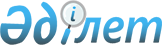 О внесении изменений и дополнений в решение районного маслихата от 21 декабря 2011 года № 333 "О бюджете Каргалинского района на 2012-2014 годы"
					
			Утративший силу
			
			
		
					Решение Каргалинского районного маслихата Актюбинской области от 8 августа 2012 года № 58. Зарегистрировано Департаментом юстиции Актюбинской области 22 августа 2012 года № 3-6-148. Утратило силу в связи с истечением срока применения - решением маслихата Каргалинского района Актюбинской области от 30 апреля 2013 года № 118      Сноска. Утратило силу в связи с истечением срока применения - решением маслихата Каргалинского района Актюбинской области от  30.04.2013 года № 118

      В соответствии с пунктом 1 статьи 6 Закона Республики Казахстан от 23 января 2001 года № 148 «О местном государственном управлении и самоуправлении в Республике Казахстан», статьями 106, 109 Бюджетного кодекса Республики Казахстан от 4 декабря 2008 года № 95-IV районный маслихат РЕШИЛ:



      1. Внести в решение районного маслихата «О бюджете Каргалинского района на 2012-2014 годы» от 21 декабря 2011 года № 333 (зарегистрировано в реестре Государственной регистрации нормативных правовых актов № 3-6-132, опубликовано за № 4 от 26 января 2012 года в районной газете «Қарғалы») следующие изменения и дополнения:



      1) в пункте 1:



      в подпункте 1):

      доходы – 

      цифры «2 541 013» заменить цифрами «2 397 061,7»,

      в том числе по:

      поступлениям трансфертов -

      цифры «2 092 908» заменить цифрами «1 948 956,7»;



      в подпункте 2):

      затраты –

      цифры «2 564 913,7» заменить цифрами «2 420 962,4»;



      2) в пункте 8:

      в части абзаца 2:

      цифры «7 433» заменить цифрами «5 433»;



      в пункте 9:

      в части абзаца 18:

      цифры «201 673» заменить цифрами «85 673»;

      в части абзаца 19:

      цифры «71» заменить цифрами «70,7»;



      в пункте 10:

      цифры «32 270» заменить цифрами «22 824»

      в части абзаца 2:

      цифры «46 983» заменить цифрами «30 478»



      3) приложения 1 и 5 к указанному решению изложить в редакции согласно приложениям 1 и 2 к настоящему решению.



      2. Настоящее решение вводится в действие с 1 января 2012 года.             Председатель                     Секретарь

      сессии районного маслихата         районного маслихата              Н.Смолинец                    Х.Жылкыбеков

Приложение 1

к решению районного маслихата

от 8 августа 2012 года № 58Приложение 1

к решению районного маслихата

от 21 декабря 2011 года № 333 Бюджет Каргалинского района на 2012 год

Приложение 2

к решению районного маслихата

от 8 августа 2012 года № 58Приложение 5

к решению районного маслихата

от 21 декабря 2011 года № 333 Перечень бюджетных программ аульных (сельских) округов на 2012 годпродолжение таблицыпродолжение таблицы
					© 2012. РГП на ПХВ «Институт законодательства и правовой информации Республики Казахстан» Министерства юстиции Республики Казахстан
				КатегорияКатегорияКатегорияКатегорияСумма, тыс.тенге
КлассКлассКлассПодклассПодклассНаименованиеI.Доходы2397061,7
1Налоговые поступления347725
101Подоходный налог143880
1012Индивидуальный подоходный налог143880103Социальный налог120000
1031Социальный налог120000104Hалоги на собственность77690
1041Hалоги на имущество506801043Земельный налог73101044Hалог на транспортные средства158001045Единый земельный налог3900105Внутренние налоги на товары, работы и услуги4660
1052Акцизы4401053Поступления за использование природных и других ресурсов25001054Сборы за ведение предпринимательской и профессиональной деятельности16601075Налог на игорный бизнес60108Обязательные платежи, взимаемые за совершение юридически значимых действий и (или) выдачу документов уполномоченными на то государственными органами или должностными лицами1495
1081Государственная пошлина14952Неналоговые поступления83380
201Доходы от государственной собственности1138
2015Доходы от аренды имущества, находящегося в государственной собственности1138206Прочие неналоговые поступления82242
2061Прочие неналоговые поступления822423Поступления от продажи основного капитала17000
303Продажа земли и нематериальных активов17000
3031Продажа земли170004Поступления трансфертов 1948956,7
402Трансферты из вышестоящих органов государственного управления1948956,7
4022Трансферты из областного бюджета1948956,7
Функциональная группаФункциональная группаФункциональная группаФункциональная группаФункциональная группаСумма, тыс.тенге
Функциональная подгруппаФункциональная подгруппаФункциональная подгруппаФункциональная подгруппаАдминистратор бюджетных программАдминистратор бюджетных программАдминистратор бюджетных программПрограммаПрограммаНаименованиеII. Затраты2420962,4
01Государственные услуги общего характера185360,9
011Представительные, исполнительные и другие органы, выполняющие общие функции государственного управления134541,6
011112Аппарат маслихата района (города областного значения)15801
011112001Услуги по обеспечению деятельности маслихата района (города областного значения)15801011122Аппарат акима района (города областного значения)43402
011122001Услуги по обеспечению деятельности акима района (города областного значения)42505003Капитальные расходы государственного органа897011123Аппарат акима района в городе, города районного значения, поселка, аула (села), аульного (сельского) округа75338,6
011123001Услуги по обеспечению деятельности акима района в городе, города районного значения, поселка, аула (села), аульного (сельского) округа74472022Капитальные расходы государственного органа866,62Финансовая деятельность38593,3
452Отдел финансов района (города областного значения)38593,3
452001Услуги по реализации государственной политики в области исполнения бюджета района (города областного значения) и управления коммунальной собственностью района (города областного значения)17911003Проведение оценки имущества в целях налогообложения450004Организация работы по выдаче разовых талонов и обеспечение полноты сбора сумм от реализации разовых талонов1288011Учет, хранение, оценка и реализация имущества, поступившего в коммунальную собственность18944,35Планирование и статистическая деятельность12226
476Отдел экономики, бюджетного планирования и предпринимательства района (города областного значения)12226
476001Услуги по реализации государственной политики в области формирования, развития экономической политики, системы государственного планирования, управления района и предпринимательства (города областного значения)12026003Капитальные расходы государственного органа20002Оборона8259
021Военные нужды1311
021122Аппарат акима района (города областного значения)1311
021122005Мероприятия в рамках исполнения всеобщей воинской обязанности13112Организация работы по чрезвычайным ситуациям6948
122Аппарат акима района (города областного значения)6948
122006Предупреждение и ликвидация чрезвычайных ситуаций масштаба района (города областного значения)5672007Мероприятия по профилактике и тушению степных пожаров районного (городского) масштаба, а также пожаров в населенных пунктах, в которых не созданы органы государственной противопожарной службы127603Общественный порядок, безопасность, правовая, судебная, уголовно-исполнительная деятельность622
031Правоохранительная деятельность622
458Отдел жилищно-коммунального хозяйства, пассажирского транспорта и автомобильных дорог района (города областного значения)622
458021Обеспечение безопасности дорожного движения в населенных пунктах62204Образование1440257
041Дошкольное воспитание и обучение147531,3
471Отдел образования, физической культуры и спорта района (города областного значения)147531,3
471003Обеспечение дошкольного воспитания и обучения146410,3025Увеличение размера доплаты за квалификационную категорию воспитателям детских садов, мини-центров, школ-интернатов: общего типа, специальных (коррекционных), специализированных для одаренных детей, организаций образования для детей-сирот и детей, оставшихся без попечения родителей, центров адаптации несовершеннолетних за счет трансфертов из республиканского бюджета11212Начальное, основное среднее и общее среднее образование1149487
2123Аппарат акима района в городе, города районного значения, поселка, аула (села), аульного (сельского) округа1280,9
2123005Организация бесплатного подвоза учащихся до школы и обратно в аульной (сельской) местности1280,9471Отдел образования, физической культуры и спорта района (города областного значения)1148205,6
471004Общеобразовательное обучение1090043471005Дополнительное образование для детей и юношества43946,6063Повышение оплаты труда учителям, прошедшим повышение квалификации по учебным программам АОО «Назарбаев Интеллектуальные школы» за счет трансфертов из республиканского бюджета883064Увеличение размера доплаты за квалификационную категорию учителям организаций начального, основного среднего, общего среднего образования: школы, школы-интернаты: (общего типа, специальных (коррекционных), специализированных для одаренных детей; организаций для детей-сирот и детей, оставшихся без попечения родителей) за счет трансфертов из республиканского бюджета133339Прочие услуги в области образования143239
466Отдел архитектуры, градостроительства и строительства района (города областного значения)119433
037Строительство и реконструкция объектов образования119433471Отдел образования, физической культуры и спорта района (города областного значения)23806
471008Информатизация системы образования в государственных учреждениях образования района (города областного значения)6377471009Приобретение и доставка учебников, учебно-методических комплексов для государственных учреждений образования района (города областного значения)4787471010Проведение школьных олимпиад, внешкольных мероприятий и конкурсов районного (городского) масштаба2690020Ежемесячные выплаты денежных средств опекунам (попечителям) на содержание ребенка-сироты (детей-сирот), и ребенка (детей), оставшегося без попечения родителей за счет трансфертов из республиканского бюджета9152023Обеспечение оборудованием, программным обеспечением детей-инвалидов, обучающихся на дому за счет трансфертов из республиканского бюджета80005Здравоохранение172
9Прочие услуги в области здравоохранения172
9123Аппарат акима района в городе, города районного значения, поселка, аула (села), аульного (сельского) округа172
9123002Организация в экстренных случаях доставки тяжелобольных людей до ближайшей организации здравоохранения, оказывающей врачебную помощь17206Социальная помощь и социальное обеспечение147811,7
2Социальная помощь130794,7
2123Аппарат акима района в городе, города районного значения, поселка, аула (села), аульного (сельского) округа9416
2123003Оказание социальной помощи нуждающимся гражданам на дому9416451Отдел занятости и социальных программ района (города областного значения)121378,7
451002Программа занятости35680004Оказание социальной помощи на приобретение топлива специалистам здравоохранения, образования, социального обеспечения, культуры и спорта в сельской местности в соответствии с законодательством Республики Казахстан1188005Государственная адресная социальная помощь116006Оказание жилищной помощи15618007Социальная помощь отдельным категориям нуждающихся граждан по решениям местных представительных органов49585,7016Государственные пособия на детей до 18 лет8367017Обеспечение нуждающихся инвалидов обязательными гигиеническими средствами и предоставление услуг специалистами жестового языка, индивидуальными помощниками в соответствии с индивидуальной программой реабилитации инвалида1684023Обеспечение деятельности центров занятости населения91409Прочие услуги в области социальной помощи и социального обеспечения17017
451Отдел занятости и социальных программ района (города областного значения)17017
451001Услуги по реализации государственной политики на местном уровне в области обеспечения занятости и реализации социальных программ для населения15340011Оплата услуг по зачислению, выплате и доставке пособий и других социальных выплат1536021Капитальные расходы государственного органа14107Жилищно-коммунальное хозяйство309740,5
071Жилищное хозяйство135861
458Отдел жилищно-коммунального хозяйства, пассажирского транспорта и автомобильных дорог района (города областного значения)2900
003Организация сохранения государственного жилищного фонда2900466Отдел архитектуры, градостроительства и строительства района (города областного значения)62131
003Проектирование, строительство и (или) приобретение жилья государственного коммунального жилищного фонда24109466004Проектирование, развитие, обустройство и (или) приобретение инженерно-коммуникационной инфраструктуры34022018Развитие инженерно-коммуникационной инфраструктуры в рамках Программы занятости 20200074Развитие и обустройство недостающей инженерно-коммуникационной инфраструктуры в рамках второго направления Программы занятости 20204000471Отдел образования, физической культуры и спорта района (города областного значения)70830
026Ремонт объектов в рамках развития сельских населенных пунктов по Программе занятости 2020708302Коммунальное хозяйство136847
123Аппарат акима района в городе, города районного значения, поселка, аула (села), аульного (сельского) округа12982
123014Организация водоснабжения населенных пунктов12982458Отдел жилищно-коммунального хозяйства, пассажирского транспорта и автомобильных дорог района (города областного значения)84238
458012Функционирование системы водоснабжения и водоотведения11087458026Организация эксплуатации тепловых сетей, находящихся в коммунальной собственности районов (городов областного значения)27725027Организация эксплуатации сетей газификации, находящихся в коммунальной собственности районов (городов областного значения)2135028Развитие коммунального хозяйства43291466Отдел архитектуры, градостроительства и строительства района (города областного значения)39627
466005Развитие коммунального хозяйства932006Развитие системы водоснабжения и водоотведения386953Благоустройство населенных пунктов37032,5
3123Аппарат акима района в городе, города районного значения, поселка, аула (села), аульного (сельского) округа21022,5
3123008Освещение улиц населенных пунктов11557,33123009Обеспечение санитарии населенных пунктов3006010Содержание мест захоронений и погребение безродных23023123011Благоустройство и озеленение населенных пунктов4157,2458Отдел жилищно-коммунального хозяйства, пассажирского транспорта и автомобильных дорог района (города областного значения)16010
458016Обеспечение санитарии населенных пунктов1601008Культура, спорт, туризм и информационное пространство103976
081Деятельность в области культуры56525
455Отдел культуры и развития языков района (города областного значения)52517
455003Поддержка культурно-досуговой работы52517466Отдел архитектуры, градостроительства и строительства района (города областного значения)4008
011Развитие объектов культуры40082Спорт1877
471Отдел образования, физической культуры и спорта района (города областного значения)1877
471014Проведение спортивных соревнований на районном (города областного значения) уровне668471015Подготовка и участие членов сборных команд района (города областного значения) по различным видам спорта на областных спортивных соревнованиях12093Информационное пространство33472,6
455Отдел культуры и развития языков района (города областного значения)23750,6
455006Функционирование районных (городских) библиотек23332,6455007Развитие государственного языка и других языков народа Казахстана418456Отдел внутренней политики района (города областного значения)9722
456002Услуги по проведению государственной информационной политики через газеты и журналы 8652456005Услуги по проведению государственной информационной политики через телерадиовещание10709Прочие услуги по организации культуры, спорта, туризма и информационного пространства12101,4
455Отдел культуры и развития языков района (города областного значения)5874,4
455001Услуги по реализации государственной политики на местном уровне в области развития языков и культуры5652010Капитальные расходы государственного органа35032Капитальные расходы подведомственных государственных учреждений и организаций187,4456Отдел внутренней политики района (города областного значения)6227
456001Услуги по реализации государственной политики на местном уровне в области информации, укрепления государственности и формирования социального оптимизма граждан5914003Реализация мероприятий в сфере молодежной политики31310Сельское, водное, лесное, рыбное хозяйство, особо охраняемые природные территории, охрана окружающей среды и животного мира, земельные отношения33905
101Сельское хозяйство17068
466Отдел архитектуры, градостроительства и строительства района (города областного значения)200
010Развитие объектов сельского хозяйства200474Отдел сельского хозяйства и ветеринарии района (города областного значения)10620
474001Услуги по реализации государственной политики на местном уровне в сфере сельского хозяйства и ветеринарии 10620476Отдел экономики, бюджетного планирования и предпринимательства района (города областного значения)6248
476099Реализация мер по оказанию социальной поддержки специалистов 62486Земельные отношения5833
463Отдел земельных отношений района (города областного значения)5833
463001Услуги по реализации государственной политики в области регулирования земельных отношений на территории района (города областного значения)5790007Капитальные расходы государственного органа439Прочие услуги в области сельского, водного, лесного, рыбного хозяйства, охраны окружающей среды и земельных отношений11004
474Отдел сельского хозяйства и ветеринарии района (города областного значения)11004
474013Проведение противоэпизоотических мероприятий1100411Промышленность, архитектурная, градостроительная и строительная деятельность8246
2Архитектурная, градостроительная и строительная деятельность8246
466Отдел архитектуры, градостроительства и строительства района (города областного значения)8246
466001Услуги по реализации государственной политики в области строительства, улучшения архитектурного облика городов, районов и населенных пунктов области и обеспечению рационального и эффективного градостроительного освоения территории района (города областного значения)824612Транспорт и коммуникации54860
121Автомобильный транспорт54860
121123Аппарат акима района в городе, города районного значения, поселка, аула (села), аульного (сельского) округа1348
121123013Обеспечение функционирования автомобильных дорог в городах районного значения, поселках, аулах (селах), аульных (сельских) округах1348458Отдел жилищно-коммунального хозяйства, пассажирского транспорта и автомобильных дорог района (города областного значения)53512
458023Обеспечение функционирования автомобильных дорог5351213Прочие121736,1
3Поддержка предпринимательской деятельности и защита конкуренции89476Отдел экономики, бюджетного планирования и предпринимательства района (города областного значения)89
476005Поддержка предпринимательской деятельности899Прочие121647,1
123Аппарат акима района в городе, города районного значения, поселка, аула (села), аульного (сельского) округа2843
040Реализация мероприятий для решения вопросов обустройства аульных (сельских) округов в реализацию мер по содействию экономическому развитию регионов в рамках Программы «Развитие регионов» за счет целевых трансфертов из республиканского бюджета2843452Отдел финансов района (города областного значения)0
452012Резерв местного исполнительного органа района (города областного значения) 0458Отдел жилищно-коммунального хозяйства, пассажирского транспорта и автомобильных дорог района (города областного значения)6597
458001Услуги по реализации государственной политики на местном уровне в области жилищно-коммунального хозяйства, пассажирского транспорта и автомобильных дорог 6537013Капитальные расходы государственного органа60471Отдел образования, физической культуры и спорта района (города областного значения)112207,1
471001Услуги по обеспечению деятельности отдела образования, физической культуры и спорта17123067Капитальные расходы подведомственных государственных учреждений и организаций95084,115Трансферты6016,4
1Трансферты6016,4
452Отдел финансов района (города областного значения)6016,4
476006Возврат неиспользованных (недоиспользованных) целевых трансфертов6016,4Функциональная группаФункциональная группаФункциональная группаФункциональная группаФункциональная группаСумма, тыс.тенге
Функциональная подгруппаФункциональная подгруппаФункциональная подгруппаФункциональная подгруппаАдминистратор бюджетных программАдминистратор бюджетных программАдминистратор бюджетных программПрограммаПрограммаНаименованиеIII. Чистое бюджетное кредитование 46476,0
Бюджетные кредиты48540
10Сельское, водное, лесное, рыбное хозяйство, особо охраняемые природные территории, охрана окружающей среды и животного мира, земельные отношения48540
101Сельское хозяйство48540
101476Отдел экономики, бюджетного планирования и предпринимательства района (города областного значения)48540
004Бюджетные кредиты для реализации мер социальной поддержки специалистов 48540КатегорияКатегорияКатегорияКатегорияСумма тыс. тенге
КлассКлассКлассПодклассПодклассНаименования5Погашение бюджетных кредитов2064,0
01Погашение бюджетных кредитов2064,0
1Погашение бюджетных кредитов, выданных из государственного бюджета2064,0Функциональная группаФункциональная группаФункциональная группаФункциональная группаФункциональная группаСумма тыс. тенге
Функциональная подгруппаФункциональная подгруппаФункциональная подгруппаФункциональная подгруппаАдминистратор бюджетных программ Администратор бюджетных программ Администратор бюджетных программ ПрограммаПрограммаНаименованиеIV. Сальдо по операциям с финансовыми активами0
Приобретение финансовых активов0
13Прочие 0
9Прочие 0
452Отдел финансов района (города областного значения)0
014Формирование или увеличение уставного капитала юридических лиц0V. Дефицит (профицит) бюджета -70376,7
VI. Финансирование дефицита( использование профицита) бюджета70376,7
КатегорияКатегорияКатегорияКатегорияСумма тыс. тенге
КлассКлассКлассПодклассПодклассНаименования7Поступление займов48540
01Внутренние государственные займы48540
2Договоры займа48540Функциональная группаФункциональная группаФункциональная группаФункциональная группаФункциональная группаСумма тыс. тенге
Функциональная подгруппаФункциональная подгруппаФункциональная подгруппаФункциональная подгруппаАдминистратор бюджетных программ Администратор бюджетных программ Администратор бюджетных программ ПрограммаПрограммаНаименование16Погашение займов2064,5
161Погашение займов2064,5
161452Отдел финансов района (города областного значения)2064,5
161452008Погашение долга местного исполнительного органа перед вышестоящим бюджетом2064021Возврат неиспользованных бюджетных кредитов, выданных местным бюджетом0,5КатегорияКатегорияКатегорияКатегорияСумма тыс. тенге
КлассКлассКлассПодклассПодклассНаименования8Используемые остатки бюджетных средств23901,2
01Остатки бюджетных средств23901,2
1Свободные остатки бюджетных средств23901,2001022002003Наименование аульных (сельских) округовУслуги по обеспечению деятельности акима района в городе, города районного значения, поселка, аула (села), аульного (сельского) округаКапитальные расходы государственного органаОрганизация в экстренных случаях доставки тяжелобольных людей до ближайшей организации здравоохранения, оказывающей врачебную помощьОказание социальной помощи нуждающимся гражданам на домуАлимбетовский сельский округ761339533803Ащелисайский сельский округ10323,961,401543Велиховский сельский округ7698290Кос-Истекский сельский округ8727802228Кемпирсайский сельский округ82265017279Сельский округ Бадамша13784,220203757Желтауский сельский округ10423754806Степной сельский округ7676,9143,2390Итого74472866,61729416005008009010011Наименование аульных (сельских) округовОрганизация бесплатного подвоза учащихся до школы и обратно в аульной (сельской) местностиОсвещение улиц населенных пунктовОбеспечение санитарии населенных пунктовСодержание мест захоронений и погребение беродныхБлагоустройство и озеленение населенных пунктовАлимбетовский сельский округ87113167143Ащелисайский сельский округ0100990228,7Велиховский сельский округ01724115289Кос-Истекский сельский округ01237500196Кемпирсайский сельский округ22036469149Сельский округ Бадамша3373642,3178723022352,5Желтауский сельский округ1371380170523Степной сельский округ499,91070208276Итого1280,911557,3300623024157,2013014040ВсегоНаименование аульных (сельских) округовОбеспечение функционирования автомобильных дорог в городах районного значения, поселках, аулах (селах), аульных (сельских) округахОрганизация водоснабжения населенных пунктовРеализация мероприятий для решения вопросов обустройства аульных (сельских) округов в реализацию мер по содействию экономическому развитию регионов в рамках Программы «Развитие регионов» за счет целевых трансфертов из республиканского бюджетаАлимбетовский сельский округ089111163Ащелисайский сельский округ0227515531Велиховский сельский округ0137911234Кос-Истекский сельский округ848013744Кемпирсайский сельский округ0302812402Сельский округ Бадамша500028664Желтауский сельский округ02831190918240Степной сельский округ0257893413425Итого1348129822843124403,0